Fixed-dose combination antihypertensives and risk of medication errors Frank Moriarty1Kathleen Bennett2Tom Fahey11 HRB Centre for Primary Care Research, Royal College of Surgeons in Ireland, 123 Stephen’s Green, Dublin 22 Division of Population Health Sciences, Royal College of Surgeons in Ireland, Beaux Lane House, Dublin 2Table S1 Antihypertensive fixed-dose combinations with equivalent free components available during 2015 and included in this studyTable S2 Class-specific drug-drug interactions (DDI) considered as potentially serious by the British National Formulary relating to antihypertensive drug classesInteraction specific to aamlodipine, bfelodipine, clercanidipine, dnifedipineTable S3 Prevalence of individual drug-drug interactionsTable S4 Descriptive statistics of propensity-matched cohort with standardised mean differences before and after matchingACE, angiotensin-converting enzyme; ARB, angiotensin II receptor blocker; BP, blood pressure; CV, cardiovascular drug; FC, free combination; FDC, fixed-dose combination; SMD, standardised mean difference.Table S5 Additional sensitivity analyses using propensity score adjustmenta Propensity score generated from logit model including: patient age and gender, type of combination product (ARB, ACE inhibitor or beta blocker), and total number of antihypertensive DDDs in the FC/FDC, number of other antihypertensive prescription items, number of other cardiovascular drugs, number of antiplatelet/anticoagulant drugs, number of cholesterol drugs, number of diabetes drugs, and number of other prescribed items.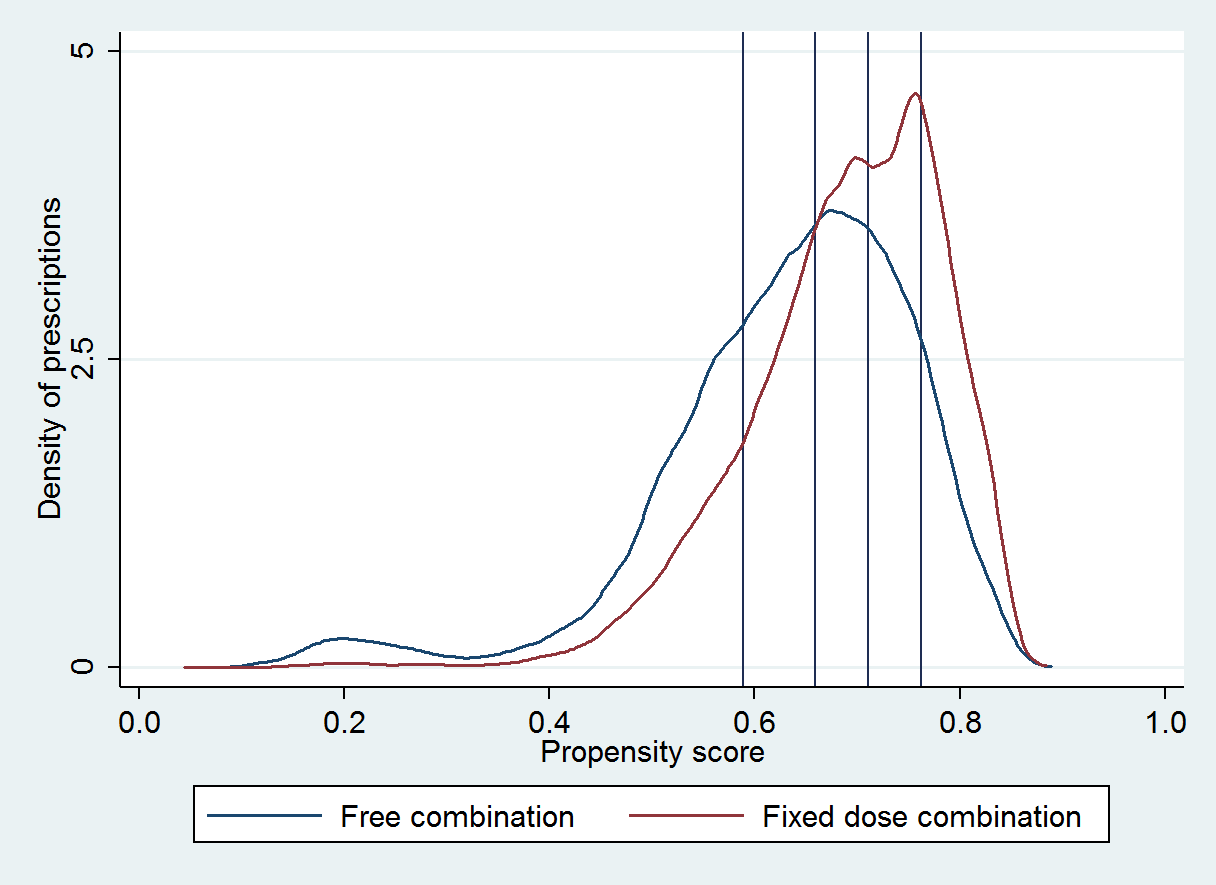 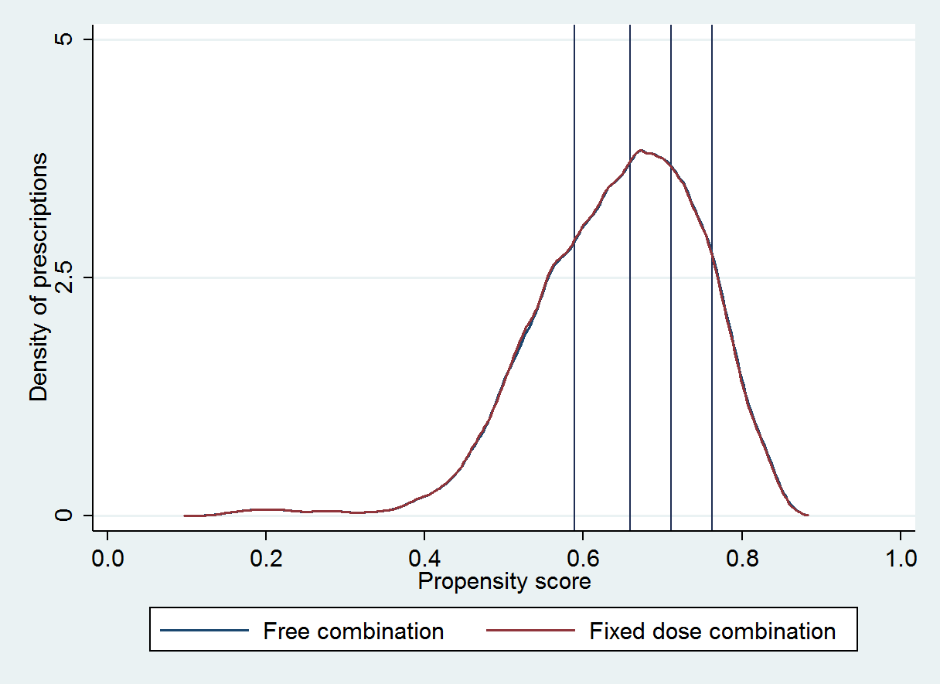 Figure S1 Propensity scores distributions pre- and post-matching, with quintiles shown.Antihypertensive classAvailable fixed-dose combinationsACE inhibitorsEnalapril, lercanidipinePerindopril, amlodipinePerindopril, indapamide, amlodipineRamipril, felodipineAngiotensin receptor II blockersValsartan, amlodipineValsartan, hydrochlorothiazide, amlodipineOlmesartan, amlodipineOlmesartan, hydrochlorothiazide, amlodipineTelmisartan, amlodipineBeta blockersAtenolol, nifedipineInteracting drugs/drug classesHypotension-only interactionsACE inhibitorsAliskirenAmilorideAngiotensin II receptor blockers CiclosporinEplerenoneEverolimusLithiumPotassium canrenoate/saltsSacubitrilSpironolcatoneTriamtereneDiureticsAngiotensin II receptor blockersACE inhibitorsAlsikirenAmilorideCiclosporinEplerenoneLithiumPotassium canrenoate/saltsSpironolcatoneTriamtereneDiureticsBeta blockersAdrenalineAmiodaroneAnti-arrhythmics (including flecainide)ClonidineDiltiazemDobutamineFingolimodNoradrenalineAdrenalineAlpha blockersMoxisylyteNifedipineNoradrenalineVerapamilCalcium channel blockersAminophyllineClarithromycinErythromycinPhenobarbitalPrimidoneRitonavirTheophyllineSimvastatinaItraconazolebKetoconazolebCiclosporincDigoxinc,dBeta blockersdDronedaronedRifampicindTacrolimusdAlpha adrenergic blockersMagnesium (parenteral)dAntihypertensives and interacting agentsn% by class% overallAngiotensin II receptor blockers13,61110027.96     ACE inhibitors6,93850.9714.25     Alsikiren8516.251.75     Amiloride90.070.02     Eplerenone6784.981.39     Lithium6774.971.39     Potassium3,96529.138.14     Spironolactone1,74912.853.59ACE inhibitors12,73710026.16     Alsikiren3212.520.66     Amiloride130.100.03     ARB7,03155.2014.44     Ciclosporin110.090.02     Eplerenone4073.200.84     Lithium5304.161.09     Potassium4,14932.578.52     Spironolactone9717.621.99Beta blockers1211000.25     Amiodarone2923.970.06     Anti-arrhythmics (including flecainide)5041.320.10     Clonidine3125.620.06     Diltiazem4033.060.08Calcium channel blockers29,15310059.88  Amlodipine     Theophylline/aminophylline1,9336.633.97     Macrolides5341.831.10     Barbituates7002.401.44     Simvastatin19,72567.6640.51  Lercanidipine     Theophylline/aminophylline680.230.14     Macrolides90.030.02  Felodipine     Theophylline/aminophylline1510.520.31     Macrolides160.050.03     Barbituates320.110.07     Itraconazole/ketoconazole1<0.01<0.01  Nifedipine     Theophylline/aminophylline380.130.08     Macrolides40.010.01     Digoxin580.200.12     Beta blockers6,16821.1612.67FCFDCSMD post-matchingNumber of prescriptions146,813146,813Patient age (years)Mean (SD)70.0 (12.0)69.9 (11.9)<0.001Female, n (%)70,648 (48.1)71,135 (48.5)0.014Antihypertensive typeb, n (%)   Beta blocker1,317 (0.9)1,256 (0.9)0.048   ACE inhibitor (+/- beta blocker)68.294 (46.5)62,921 (42.9)0.148   ARB (+/- beta blocker or ACE inhibitor)77,202 (55.6)82,636 (56.3)***0.149Total number of antihypertensive DDDs prescribedMean (SD)88.0 (31.0)89.7 (26.5) ***0.020Any other BP drugs, n (%)63874 (44.5)69914 (45.6) ***0.064Any other CV drug, n (%)8461 (5.8)9384 (6.4) ***0.074Any antiplatelet/anticoagulant, n (%)69390 (47.3)71437 (48.7) ***0.054Any cholesterol drug, n (%)79479 (54.1)83286 (56.7) ***0.102Any diabetic drug, n (%)17112 (11.7)18226 (12.4) ***0.048Number of other items on prescriptionMedian (IQR)2 (1-4)2 (1-4) ***0.038DuplicateDrug interactionRelative risk (95% CI)P valueRelative risk (95% CI)P valuePS matched regressiona, adjusting for all covariates2.17 (1.72, 2.74)<0.0011.04 (0.98, 1.10)0.165PS matched regression, trimming at 2.5th, 97.5th percentile2.32 (1.82, 2.96)<0.0011.09 (1.02, 1.16)0.007As above, adjusting for all covariates2.17 (1.70, 2.77)<0.0011.03 (0.97, 1.10)0.310Adjusted for PS2.20 (1.73, 2.80)<0.0011.00 (0.95, 1.06)0.919Adjusting for PS and all covariates 2.10 (1.67, 2.65)<0.0011.00 (0.94, 1.05)0.942Adjusting for quintiles of PS2.04 (1.62, 2.56)<0.0010.88 (0.83, 0.93)<0.001Adjusting for quintiles of PS and all covariates2.09 (1.66, 2.63)<0.0011.00 (0.95, 1.06)0.890Adjusting for quintiles of PS, trimming at 2.5th, 97.5th percentile2.09 (1.64, 2.66)<0.0011.00 (0.94, 1.06)0.891As above, and adjusted for all covariates2.09 (1.65, 2.66)<0.0010.99 (0.94, 1.05)0.781